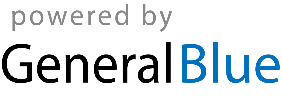 Biweekly Payroll Timesheet										Biweekly Payroll Timesheet										Biweekly Payroll Timesheet										Biweekly Payroll Timesheet										Biweekly Payroll Timesheet										Biweekly Payroll Timesheet										Biweekly Payroll Timesheet										Biweekly Payroll Timesheet										Biweekly Payroll Timesheet										Biweekly Payroll Timesheet										Biweekly Payroll Timesheet										Company Name:Employee Name:                        Employee ID:                        Employee ID:                        Employee ID:Start Date:                   End Date:                  End Date:                  End Date:DateDayTime InTime InTime OutTime InTime OutDaily TotalHourly RateDaily PayWeekly Total:Weekly Total:Approved By:Approved By:Signature:Signature:Signature:Approved By:Approved By:Signature:Signature:Signature:Total Hours: Total Hours: 